Puntos VERDESNuestras especies cultivadas en el Invernadero, son distribuidas en nuestros puntos verdes, que ayudan a embellecer nuestros espacios en el colegio, ayudan a enseñar al cuidado y respeto que debemos tener con nuestras Plantas. - 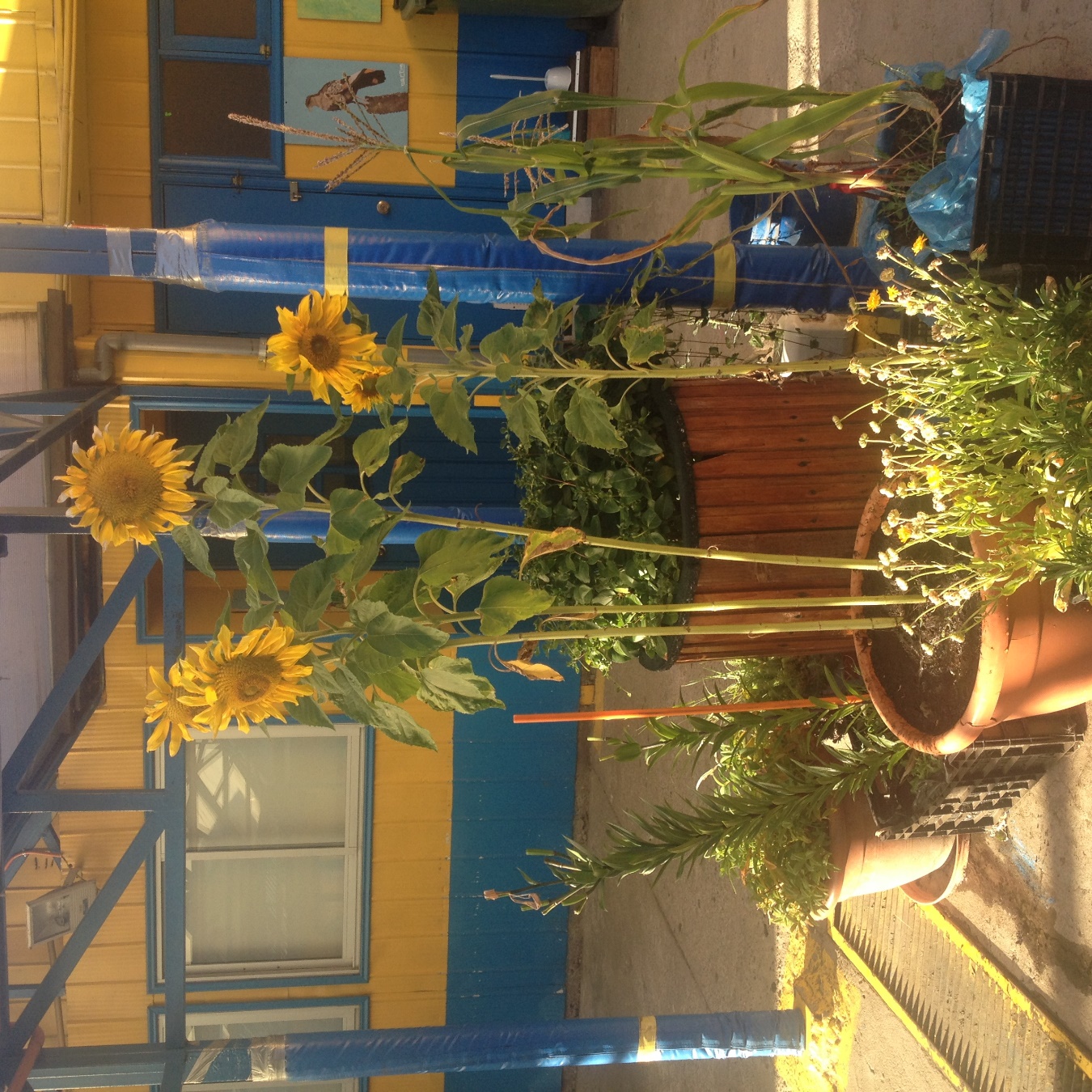 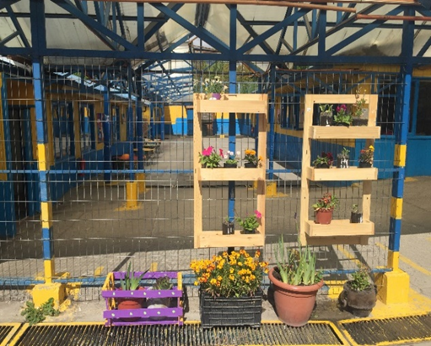 